 Протокол заседания Общественного совета при Министерстве здравоохранения Республики Алтай по независимой оценке качества оказания медицинских услуг медицинским организациям09.12.2016г.г. Горно-АлтайскНа совещании присутствовали:Коваленко С.М. - заместитель министра здравоохранения Республики Алтай;Казанцева Е.В. – председатель общественной организации «Вместе», председатель Общественного совета;Берегошева Р.И. - врач, представитель Региональной общественной организации «Ассоциация врачей Республики Алтай», заместитель председателя Общественного совета;Григоренко Е.Н. - председатель Алтайской республиканской организации профсоюза работников здравоохранения;Андреева Е.О. - член общественной организации «ВВС ЛЖВ»;Карнаухова Л.Ф.-председатель Горно-Алтайского регионального отделения Общероссийской общественной организации инвалидов «Всероссийское общество глухих»;Имангажинова А.А. - ведущий специалист 2 разряда отдела организации медицинской помощи и лекарственного обеспечения Министерства здравоохранения Республики Алтай, секретарь Общественного совета.Повестка совещания:1. О результатах независимой оценки качества работы медицинских организаций, оказывающих услуги в сфере здравоохранения за 2016 год;   Решения:1.Утвердить результаты независимой оценки качества работы медицинских организаций, оказывающих услуги в сфере здравоохранения за 2016 год, направить в медицинские организации для разработкм планов мероприятий по по улучшению качества работы.   Проголосовали единогласно.2.Отработать список медицинских организаций, которые будут участвовать в независимой оценке качества работы, оказывающих услуги в сфере здравоохранения в 2017г.Председатель                                                                                 Казанцева Е.В.Секретарь                                                                                Имангажинова А.А.РЕСПУБЛИКА АЛТАЙ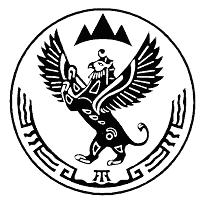 АЛТАЙ РЕСПУБЛИКА МИНИСТЕРСТВО ЗДРАВООХРАНЕНИЯРЕСПУБЛИКИ АЛТАЙАЛТАЙ РЕСПУБЛИКАНЫН СУ-КАДЫК КОРЫЫР МИНИСТЕРСТВОЗЫКоммунистический пр-т, д. 54г.Горно-Алтайск, Республика Алтай649000Коммунистический пр-т, т. 54Горно-Алтайск кала, Алтай Республика 649000Тел. 8-388-22-2 20 78, факс 2 73 42Тел. 8-388-22-2 20 78, факс 2 73 42E-mail: minzdrav@med04.ruE-mail: minzdrav@med04.ru